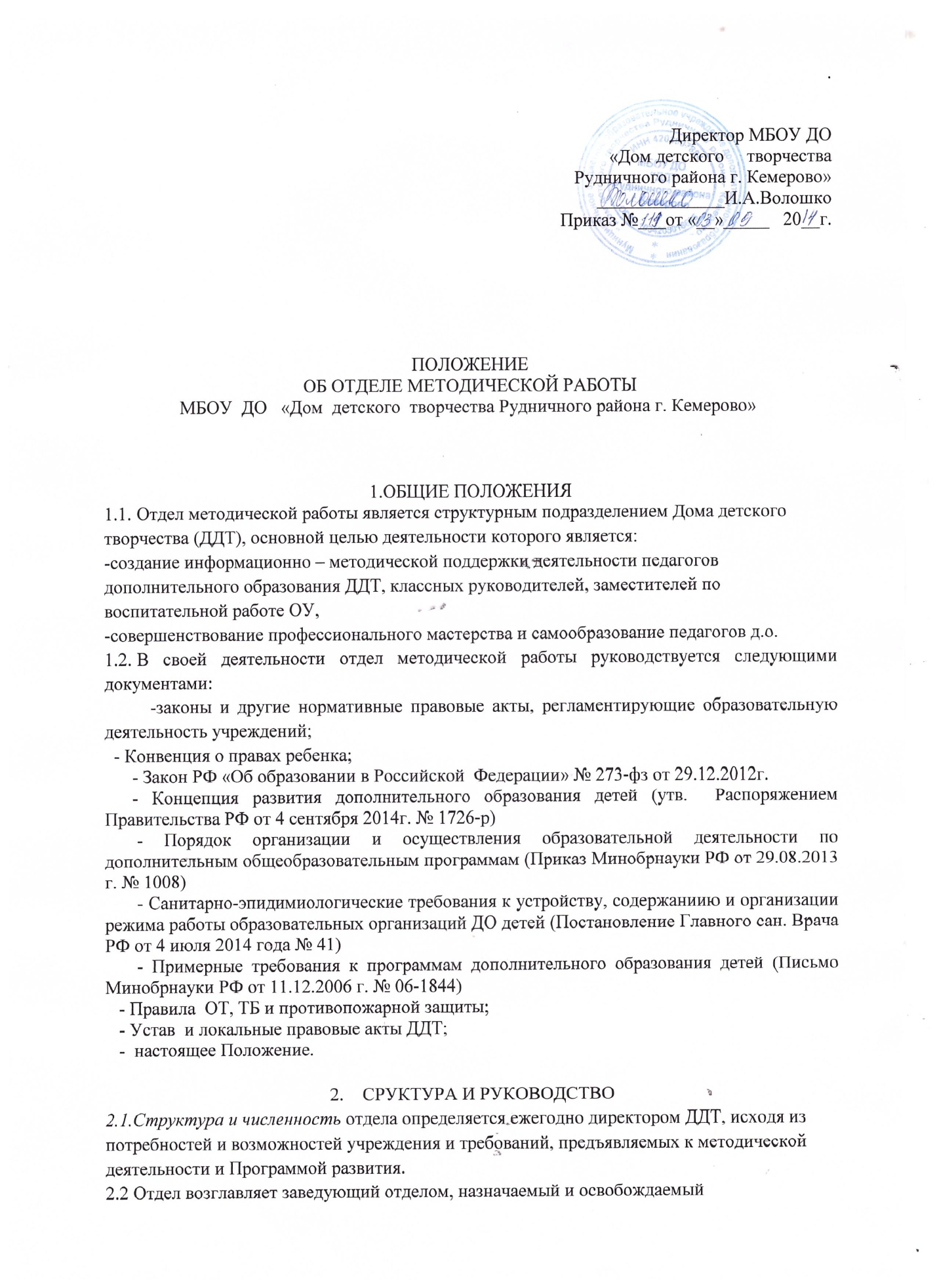 от должности директором ДДТ. На должность заведующего отделом назначается лицо, имеющее высшее образование, стаж педагогической работы не менее 3 лет. На период отпуска и временной нетрудоспособности заведующего отделом его обязанности могут быть возложены на других педагогических работников из числа наиболее опытных методистов. Временное исполнение обязанностей в этих случаях осуществляется на основании приказа директора Дома детского творчества, изданного в соответствии с требованиями законодательства о труде. 2.3 Заведующий отделом: - обеспечивает выполнение стоящих перед отделом задач, организуя системную работу отдела, определяя стратегию и тактику решения задач, планируя, координируя и контролируя работу сотрудников отдела; - отвечает за качество и эффективность работы отдела, создает условия для повышения профессионального мастерства сотрудников отдела; - поощряет и стимулирует творческую инициативу сотрудников отдела, поддерживает благоприятный морально - психологический климат в коллективе; - представляет интересы отдела и ДДТ во всех учреждениях и организациях в рамках своей компетенции.                             3. СОДЕРЖАНИЕ ДЕЯТЕЛЬНОСТИ 3.1. Основными задачами отдела методической работы являются: - обеспечивать информационную поддержку   деятельности структурных подразделений ДДТ,   образовательных учреждений Рудничного района;   - создавать банк  данных программно - методической, нормативно - правовой, научно - теоретической информации; - обеспечивать запросы, потребности в информации педагогов дополнительного образования, учителей района и заместителей 	директоров 	по воспитательной работе; - оказывать помощь в профессионально - личностной ориентации, расширении кругозора, повышении  общей культуры педагогов. 3.2  Отдел методической работы осуществляет следующие функции: -   изучение, пропаганда и внедрение в систему дополнительного    образования,  в ОУ района передового педагогического опыта; - разработка методических рекомендаций по основным направлениям деятельности отдела и  Учреждения в целом; - повышение педагогического мастерства педагогов дополнитедбного образования;- организация массовых мероприятий в районе по основным направлениям деятельности отдела. - участие в организации летней оздоровительной кампании для школьников Рудничного района.                            4. ДОКУМЕНТАЦИЯ4.1. В отделе методической работы должны находиться следующие документы: - Положение об отделе; - план на текущий учебный год; - дополнительные общеразвивающие программы;- должностные инструкции сотрудников отдела; - аналитические материалы по итогам проведенных мероприятий;- документы по обобщению опыта работы педагогов дополнительного образования;- методические разработки, другая методическая продукция, разработанная методистами  отдела.